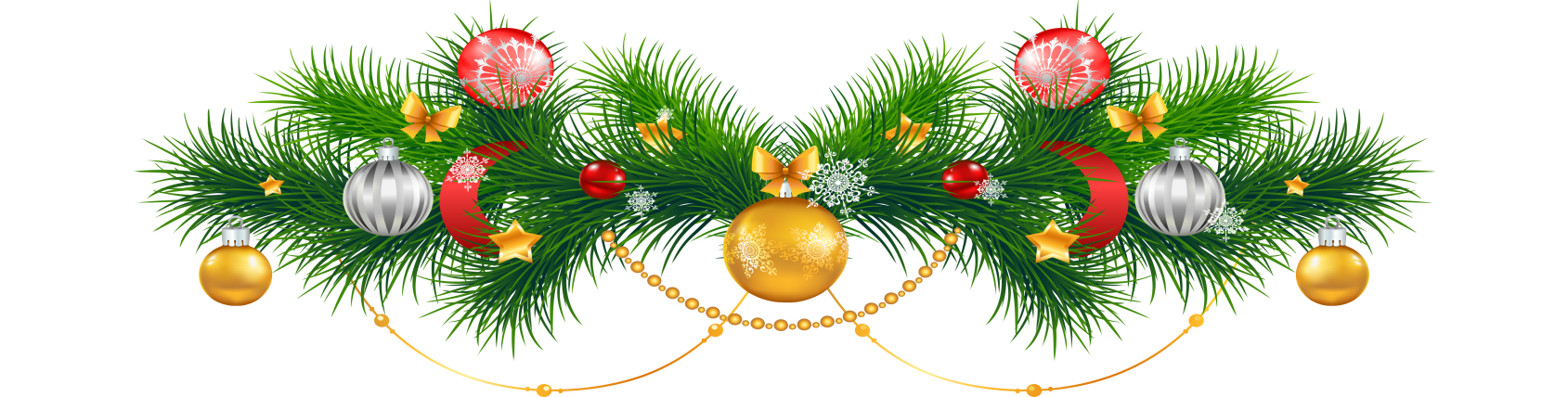 График проведения Новогодних утренников«Здравствуй, Новый год!»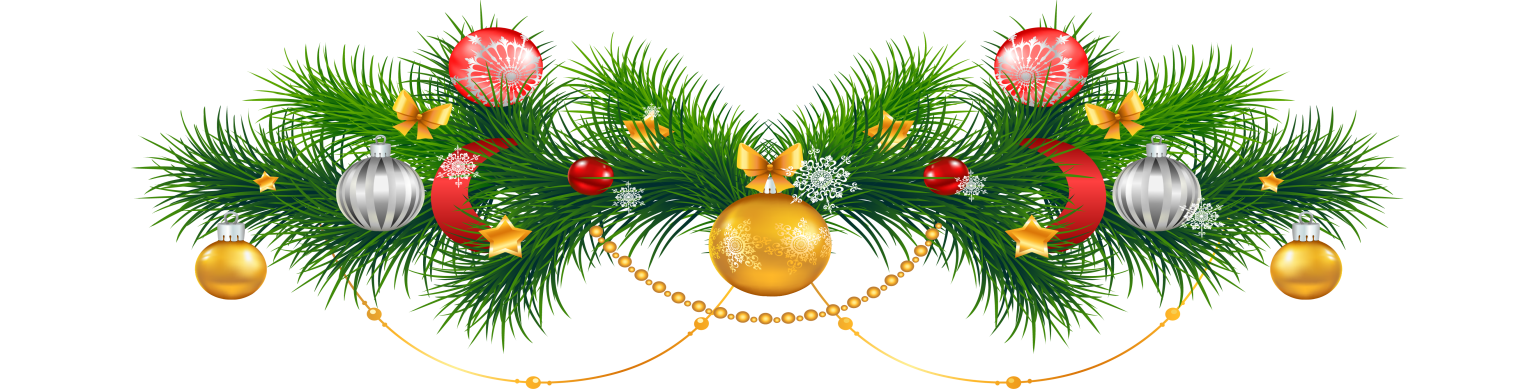 Дата, времяНаименование мероприятияПримечания (возрастная группа)Ответственный 18.12.2019 г.9:00«Новогодний теремок»Средняя группа №4Музыкальный  руководительДегтярева А.В.Воспитатель:       Ломакина Н.Н.18.12.2019 10:30«Приключение Снеговика»Подготовительная группа №11Музыкальный  руководительДегтярева А.В.Воспитатели: Тагирова А.М., Фурцева Л.В.18.12.2019 г.  15:30«Подарок для зайчат»1-я младшая  группа №2Музыкальный  руководительФилина Л.АВоспитатели: Яковлева Т.В., Цыбульская Г.П.19.12.2019 г.9:00«Новогодняя сказка»2-я младшая  группа №10Музыкальный  руководительДегтярева А.В.Воспитатель: Калужская  Н.Н.19.12.2019 г.10:30«Рукавица Деда Мороза»Смешанная группа                 (средняя - старшая №8)Музыкальный  руководительБыльченко Е.Б.Воспитатели: Родионова И.В.,Романова В.В.19.12.2019 г.15:30«Новогодние огоньки»Вторая младшая группа №12 Музыкальный  руководительБыльченко Е.Б.Воспитатели:                Геворкова М.С.,Иванова Н.А.20.12.2019 г.9:00«Шоу Деда Мороза»»Подготовительная логопедическая группа №6Музыкальный  руководительБыльченко Е.Б.Воспитатель: Сарупанкина Л.П.20.12.2019 г.10:30«Как ребята помогли Снеговику отыскать огоньки»Смешанная (подготовительная-старшая) №7Музыкальный  руководительБыльченко Е.Б.Воспитатели: Додонова И.Е.,  Шмигиривская Е.А. 20.12.2019 г.15:30«В лес за Дедом Морозом»Средняя группа  №1Музыкальный  руководительДегтярева А.В..Воспитатели: Жукова М.В.,Завалищина О.В.23.12.2019 г. 15:30«Подарок для зайчат»1-я младшая  группа № 9Музыкальный  руководительФилина Л.А.Воспитатели: Туманова К.В.,Маркова О.С.24.12.2019 г.9:00«Старик Хоттабыч на ёлке у ребят »Подготовительная логопедическая  группа № 5Музыкальный  руководительФилина Л.А.Воспитатели:           Большакова Г.А.,Калашникова О.А.24.12.2019 г10:30«Путешествие по сказкам» Старшая группа № 3Музыкальный  руководительФилина Л.А.Воспитатель:               Зубашвили О.Б.